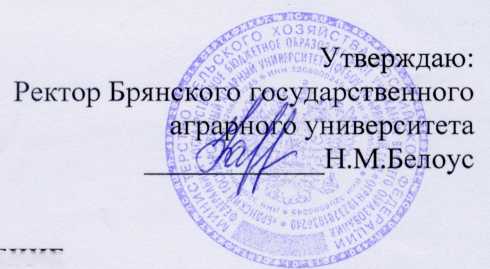 ПОЛОЖЕНИЕО турнире по волейболу среди команд«Ветеранский турнир»1.Цели задачи Соревнование проводятся с целью популяризации и развития волейбола, Повышение спортивного мастерства; Обмен опыта тренеров; Укрепление дружеских связей;2. Время и место проведения соревнованийСоревнования проводятся 11 января 2020 года в спортивном зале №1 Брянского ГАУ по адресу: Брянская область, Выгоничский район, с. Кокино. Начало соревнований в 9:30.З. Участники и условия проведения соревнованийК участию в соревнованиях допускаются волейбольные команды, возраст участников: мужчины 40+, 1 игрок может быть 39 лет, женщины 35+. Состав команды по волейболу 5 (мужчин) + 1 (женщина). Женщина находится на площадке постоянно в любом номере, кроме игрока «либеро». Заявки на участие в соревнованиях подаются до начала игр на месте проведения, в главную судейскую коллегию в 900. 
Соревнования проводятся согласно действующих правил волейбола. Система соревнований определяется после регистрации команд.4. НаграждениеПобедители и призёры соревнований награждаются грамотами, кубками, медалями.5. ФинансированиеОтветственность за организацию и проведение соревнований несёт оргкомитет. Организационный взнос с команды 2 000 рублей.Настоящее  «Положение» является официальным приглашением на турнир.Телефон для справок:8-919-194-56-00 Прудников Сергей Николаевич8-903-868-66-88 Павленко Олег ВалерьевичОргкомитет